 «04 » сентября 2018 г.  № 528О внесении изменений в постановление Администрации МО «Звениговский муниципальный район» от 18 августа 2015 года № 457 « Об утверждении административного регламента предоставления муниципальной услуги «Прием заявлений, постановка на учет для зачисления детей в образовательные учреждения, реализующие основную образовательную программу дошкольного образования»                 В связи с вступлением в законную силу  Федерального закона от 29.12.2017 г. № 479-ФЗ «О внесении изменений в Федеральный закон «Об организации предоставления государственных и муниципальных услуг» в части закрепления возможности предоставления в многофункциональных центрах предоставления государственных и муниципальных услуг нескольких государственных (муниципальных) услуг посредством подачи заявителем единого заявления», руководствуясь пунктами 6.1, 6.3, 6.10 Положения об Администрации муниципального образования «Звениговский муниципальный район», Администрация МО «Звениговский муниципальный район»ПОСТАНОВЛЯЕТ:    1. Внести следующие изменения в постановление Администрации МО «Звениговский муниципальный район» от 18 августа 2015 года № 457 «Об утверждении Административного регламента предоставления муниципальной услуги «Прием заявлений, постановка на учет для зачисления детей в образовательные учреждения, реализующие основную образовательную программу дошкольного образования ».   1.1. Подпункт 2 пункта 2.2.2. Административного регламента предоставления муниципальной услуги «Прием заявлений, постановка на учет для зачисления детей в образовательные учреждения, реализующие основную образовательную программу дошкольного образования» изложить в следующей редакции: «-ведущий специалист отдела образования по дошкольному воспитанию 8 (83645) 7-30-10».1.2. Пункт 5.1. Административного регламента предоставления муниципальной услуги «Прием заявлений, постановка на учет для зачисления детей в образовательные учреждения, реализующие основную образовательную программу дошкольного образования» дополнить подпунктом 5.1.1. в следующей редакции: «5.1.1. Заявитель может обратиться с жалобой  в следующих случаях:- нарушение срока регистрации запроса о предоставлении государственной или муниципальной услуги  или запроса;- нарушение срока предоставления государственной или муниципальной услуги;  - требование у заявителя документов, не предусмотренных нормативными правовыми актами Российской Федерации, нормативными правовыми актами субъектов Российской Федерации, муниципальными правовыми актами для предоставления государственной или муниципальной услуги;- отказ в приеме документов, предоставление которых предусмотрено нормативными правовыми актами Российской Федерации, нормативными правовыми актами субъектов Российской Федерации, муниципальными правовыми  актами для предоставления государственной или муниципальной услуги у заявителя;- отказ в предоставлении государственной или муниципальной услуги, если основания отказа не предусмотрены федеральными законами и принятыми в соответствии с ними иными нормативными правовыми актами Российской Федерации, законами и иными нормативными правовыми актами субъектов Российской Федерации, муниципальными правовыми актами;-затребование с   заявителя      при     предоставлении    государственной   или муниципальной услуги платы, не предусмотренной нормативными правовыми актами Российской Федерации, нормативными правовыми актами субъектов Российской Федерации, муниципальными правовыми актами;-отказ органа,  предоставляющего  государственную  услугу, органа, предоставляющего муниципальную услугу, должностного лица органа, предоставляющего государственную услугу, или органа, предоставляющего муниципальную услугу, многофункционального центра, работника многофункционального центра,  или их работников в исправлении допущенных ими опечаток и ошибок в выданных в результате предоставления государственной или муниципальной       услуги  документах либо нарушение установленного срока таких исправлений. В указанном случае досудебное (внесудебное) обжалование заявителем решений и действий (бездействия) многофункционального центра, работника многофункционального центра возможно в случае, если на многофункциональный центр, решения и действия (бездействие) которого обжалуются, возложена функция по предоставлению соответствующих государственных или муниципальных услуг в полном объеме;- нарушение срока или порядка выдачи документов по результатам предоставления государственной или муниципальной услуги;           -приостановление  предоставления  государственной   или    муниципальной услуги, если основания приостановления не предусмотрены федеральными законами и принятыми в соответствии с ними        иными нормативными правовыми актами Российской Федерации, законами и иными нормативными правовыми актами субъектов Российской Федерации, муниципальными правовыми актами. В указанном случае досудебное (внесудебное) обжалование заявителем решений и действий (бездействия) многофункционального центра, работника многофункционального центра возможно в случае, если на многофункциональный центр, решения и действия (бездействие) которого обжалуются, возложена функция по предоставлению  соответствующих государственных или муниципальных услуг в полном объеме определенном федеральным законодательством .».  2. Контроль за исполнением настоящего постановления возложить на заместителя главы  Администрации муниципального образования «Звениговский муниципальный район»  Михайлову О.Н.    3.  Настоящее постановление вступает в силу после его официального опубликования в газете муниципального автономного учреждения «Редакция Звениговской районной газеты «Звениговская неделя».Глава  Администрации 					                   В.Е. ГеронтьевГерасимова М.В.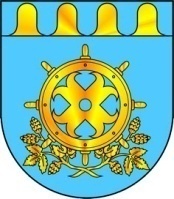 МО «ЗВЕНИГОВО МУНИЦИПАЛЬНЫЙ РАЙОН» АДМИНИСТРАЦИЙЫНМО «ЗВЕНИГОВО МУНИЦИПАЛЬНЫЙ РАЙОН» АДМИНИСТРАЦИЙЫН АДМИНИСТРАЦИЯ МО«ЗВЕНИГОВСКИЙ МУНИЦИПАЛЬНЫЙ РАЙОН»ПУНЧАЛЖЕПУНЧАЛЖЕПОСТАНОВЛЕНИЕ